ForordKom af sted og bevæg dig - det er godt for både krop og sjæl! 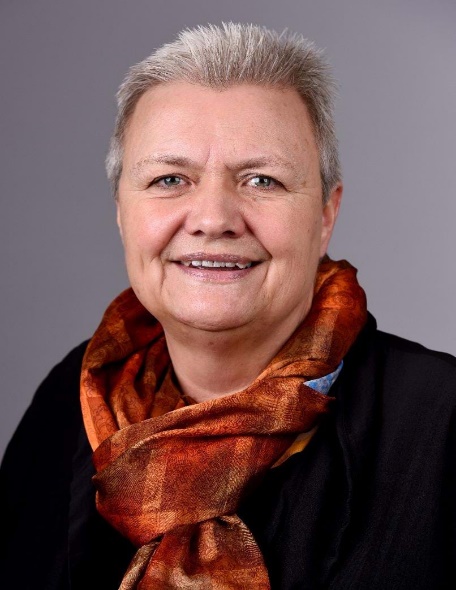 I Vordingborg Kommune har vi fokus på sundhed, og på at kommunen skal være et godt sted at dyrke motion. Dette katalog viser tydeligt, at der er muligheder for alle, uanset om du er sund og rask eller har udfordringer med fysikken.
Med denne buket af tilbud vil vi opfordre dig til at komme af sted og bruge kroppen. Det giver glæde og styrker kroppen til et godt seniorliv.
Bevægelse er sundt for kroppen, og det er også sundt for sindet at bevæge sig sammen med andre. Fællesskaber har en central betydning i vores liv. Vi bliver glade af at være aktive sammen med andre, og det giver mening at bidrage og være noget for andre. I de sociale fællesskaber kan vi få nye relationer og måske møde gode venner, som vi kan dele oplevelser og tanker med. Måske kan en god vandretur medføre en lige så vigtig samtale.
Kommunen rummer et stort og alsidigt foreningsliv. Foreningerne er et attraktivt sted at dyrke sine interesser og møde andre mennesker som aktivt medlem af foreningen eller som frivillig.
Dette aktivitetskatalog er blevet en realitet i tæt samarbejde med mange foreninger. Vi er meget glade for samarbejdet, der forhåbentlig bliver til gavn for alle parter. Udover de nævnte er der sandsynligt flere tilbud og muligheder for samvær og aktive fællesskaber. En stor tak til alle de foreninger, der har bidraget til kataloget, samt en stor tak til alle, der bidrager til gode aktive fællesskaber.Mette Høgh ChristiansenUdvalgsformand for Social og Sundhedsudvalget.IndholdsfortegnelseUdvalgsformandens ord…………………………………….2Indholdsfortegnelse………………………………………….3Indledning…………………………………………………….4 Katalogets formål…………………………………………….4Foreninger i områder:                                                          Allerslev…………………………………………5Bogø……………………………………………..7Damsholte……………………………………..12Fanefjord……………………………………….14Hjertebjerg……………………………………..16Kalvehave……………………………………...18Kastrup / Ndr. Vindinge……………………….24Køng…………………………………………….26Lendemarke……………………………………28Lundby………………………………………….32Nyråd……………………………………………36Præstø………………………………………….40Sandvig…………………………………………64Stege……………………………………………65Stensved………………………………………..79Vordingborg…………………………………….82Ørslev………………………………………….106Forening der dækker flere områder af kommunen……………………………….…....108Transport……………………………………………………..122Nøgleords søgning………………………………………….123IndledningHold krop og hoved i gang.For at skabe de bedste vilkår for trivsel og livskvalitet i seniorlivet er det vigtigt fortsat at bevæge dig og beskæftige dig med menings fulde aktiviteter. Sundhedsstyrelsen anbefaler du bevæger dig mindst 30 minutter dagligt. Aktiviteten skal være med moderat intensitet og ligge ud over almindelige kortvarige dagligdags aktiviteter.Det er vigtigt at holde muskler, knogler og led vedlige for at opretholde evnen til at klare dagligdagsfunktioner. På den måde kan du styrke kroppens smidighed og balanceevne og derved reducere risikoen for fald.Er du fysisk aktiv mindsker du chancen for at blive ramt af sygdom.Det er vigtigt at din hverdag er fyldt med lige netop det der giver mening for dig for at opnå livskvalitet. Hvis din hverdag ikke er fyldt med meningsfulde aktiviteter, kan det fører til ensomhed og mistrivsel. Seniorer, som oplever ensomhed, har oftest dårligere helbred, og de har også sværere ved at overvinde sygdom end seniorer med stærke sociale relationer.Katalogets formålKataloget har til formål at oplyse borgere + 65 år om de aktivitetsmuligheder der henvender sig til seniorer i Vordingborg kommune. Kataloget præsenterer de foreninger der har aktiviteter af fysisk eller sociale karakter til borger på + 65 år, eller har brug for frivillige i målgruppen. Nogle foreninger vil man være på hold sammen med yngre personer, andre foreninger har hold kun for + 65 år.Kataloget er opdelt i området, det er altså muligt for dig at se hvad der foregår i området lige hvor du bor. Politiske foreninger, velgørenhed eller rejseaktiviteter, samt foreninger der ikke henvender sig til målgruppen er ikke medtaget. Kataloget udgives 1. gang årligt. Der taget forbehold for ændringer i tilbud, kontaktpersoner eller pris. Har du bruge for yderligere vejledning eller har du spørgsmål, er du altid velkommen til at kontakt seniorkonsulenterne i Vordingborg kommune på tlf.: 55 36 29 40 alle hverdage ml. kl. 8:00-9:00. Eller på sikkermail via dette link: https://www.vordingborg.dk/borger/omsorg-og-saerlig-stotte/forebyggelse-og-traening/forebyggende-hjemmebesog/TransportHar du behov for transport?Der er mulighed for at bruge offentligt transport til foreningerne. Se nedenfor. Mange oplever at få nyt netværk når man starter i en forening, måske er der andre der kommer fra dit område og nye kørefællesskaber kan opstå. Har du specielle udfordringer ved transporten, kan du få råd og vejledning ved at kontakte seniorkonsulenterne. Se kontakt oplysninger side 1. (siden med indledningen).Rejsekort Som pensionist kan du købe et personligt rejsekort. Kortet giver mulighed for laveste kundetypepris. Giver adgang til online selvbetjening, tank-op, og spærring. Kortet kan kun bruges af indehaveren. Du indbetaler minimum 100kr. (til at rejse for) ved bestilling af dit rejsekort. Rejsekortet er gyldigt i 5 år. Rejsekortet koster 50 kr. Bestil kortet hos DOT kundecenter tlf.: 70 11 33 33 eller på www.rejsekort.dk.FlexturHvis du vil køres til en forening, besøge familie og venner, til træning eller andet, kan du ringe til Flextrafik, tlf. 70 26 27 27 alle dage mellem kl. 8-18.  Du bliver hentet ved kantstenen, og skal selv kunne komme ind og ud af bilen. Hvis turen bestilles på nettet eller på Movias app. får du 10% rabat. 
Turen skal bestilles senest 2 timer før, og tidligst 14 dage før. Du kan blive kørt alle ugens dage fra kl. 6- 23.00.  Interne ture i området Vordingborg, Nyråd, Ørslev, Kastrup, Neder- Vindinge og Ore er prisen 48 kr. for 10 km, og derefter 6 kr. pr. km. Øvrige ture internt i Vordingborg kommune 24 kr. for 10 km. Og 6 kr. pr. km. Hvis du kører ud af Vordingborg kommune, oplyses prisen ved bestilling af turen. Husk at den kommune man kører til, også skal have flextrafik, ellers kan man ikke få en hjem kørsel med flextur.Priserne for flextur er forskellige fra kommune til kommune, se mere på www.moviatrafik.dk 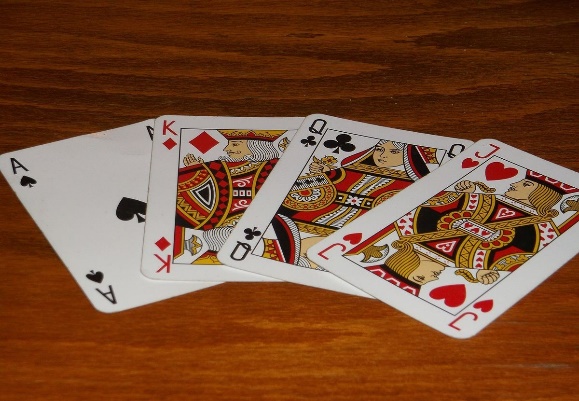 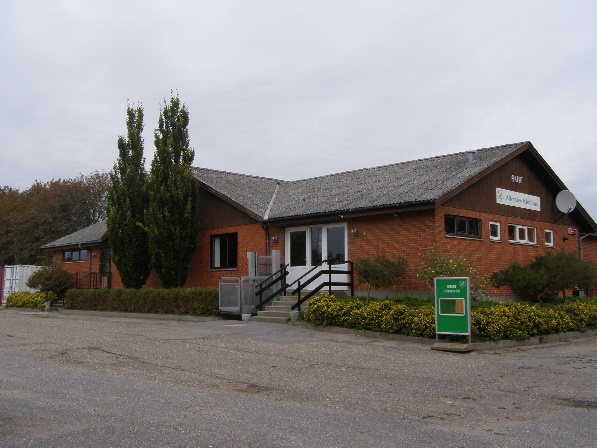 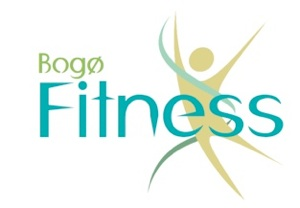 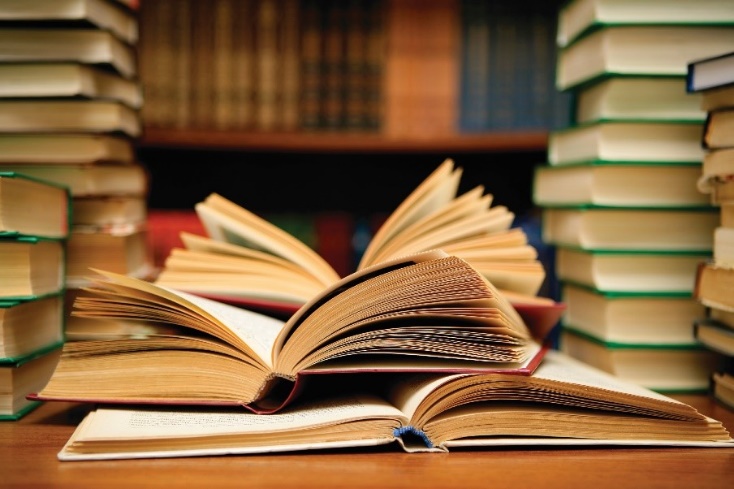 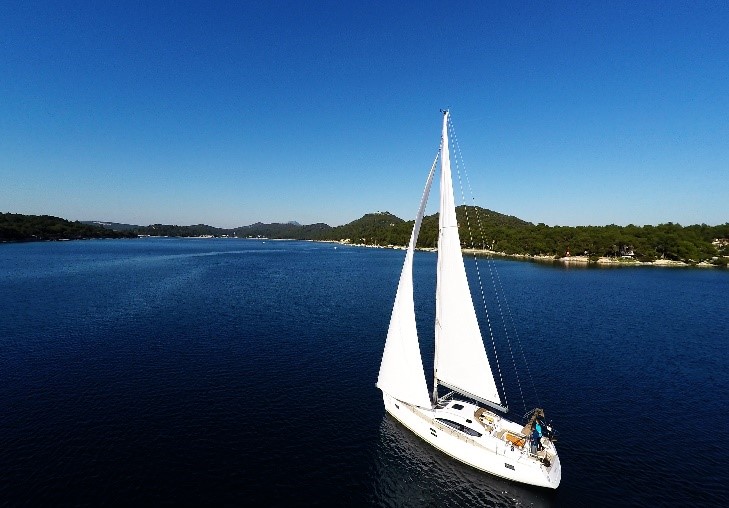 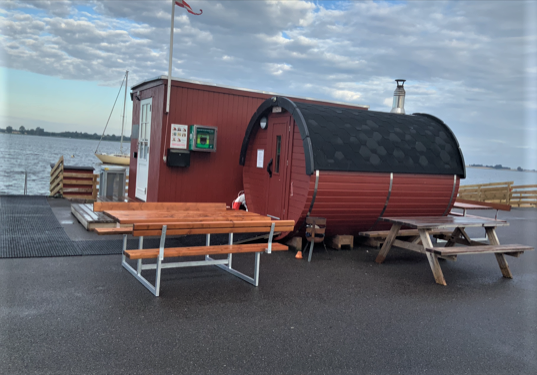 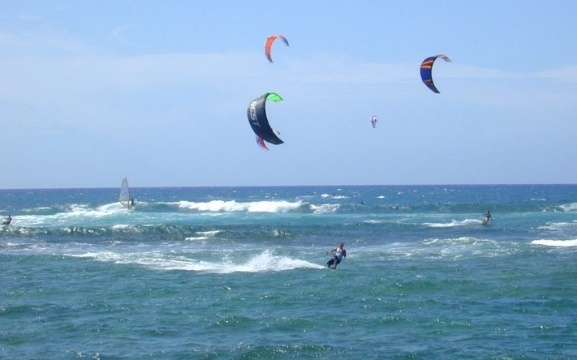 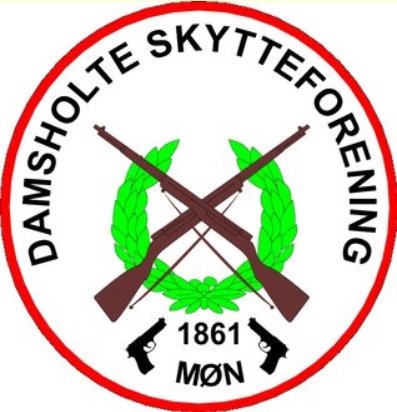 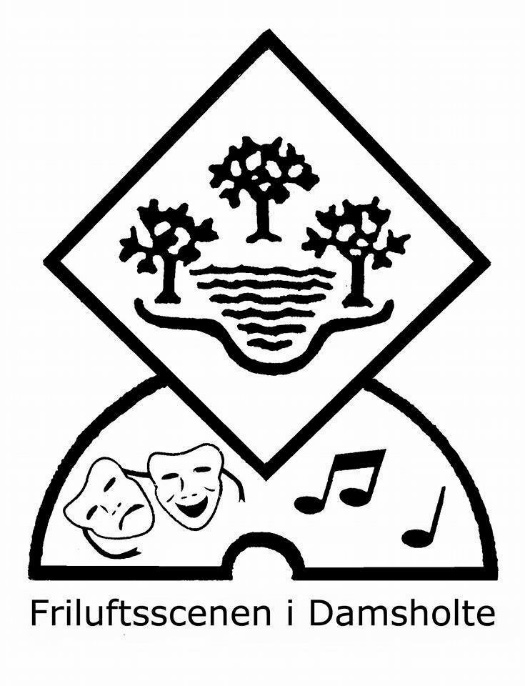 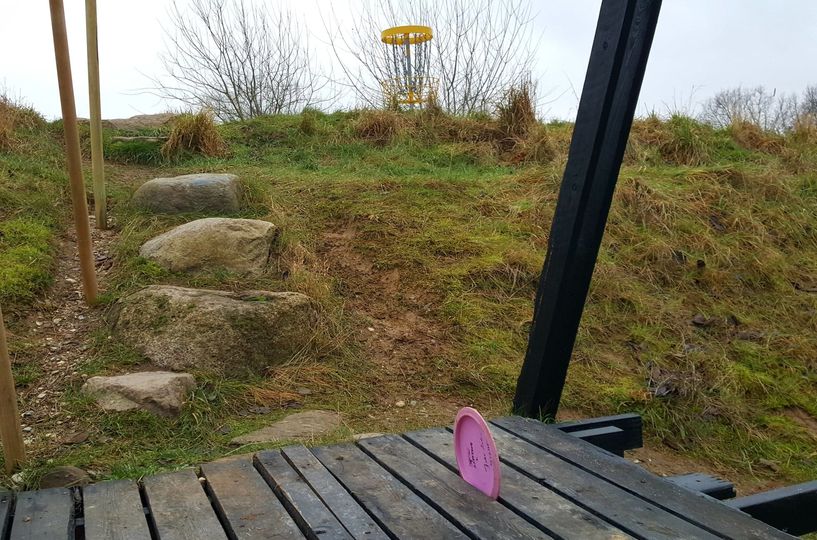 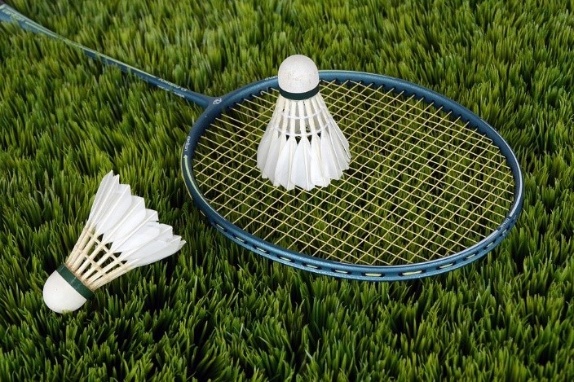 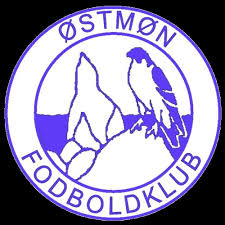 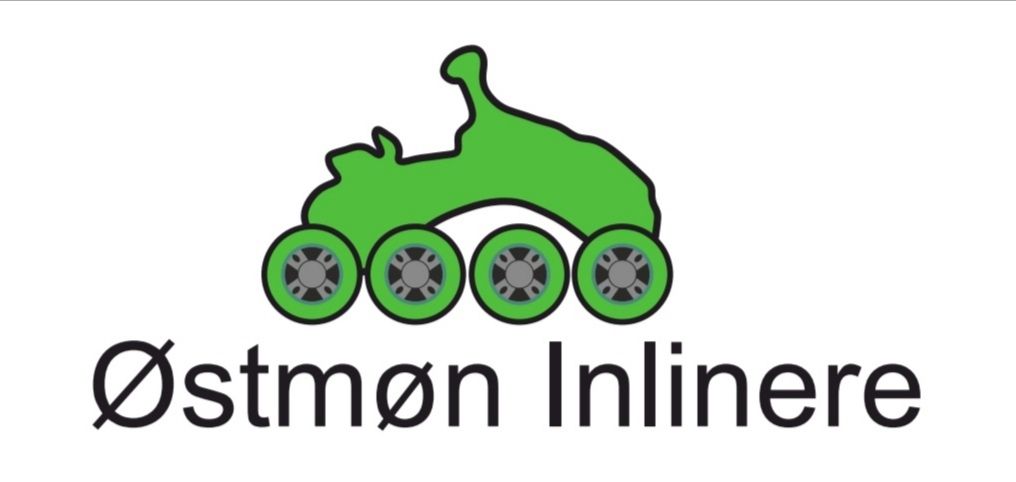 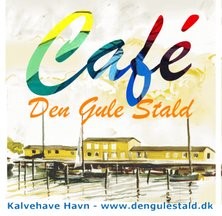 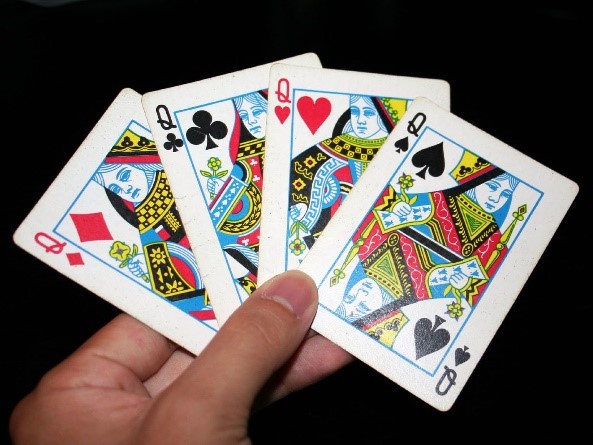 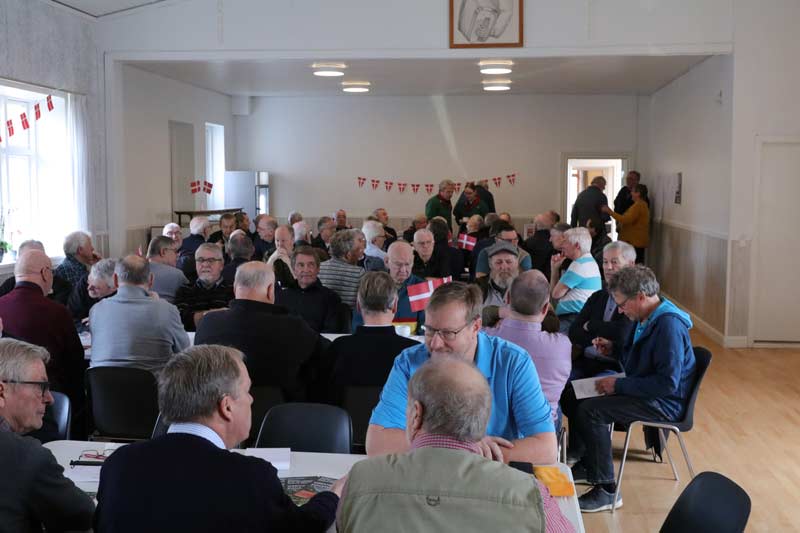 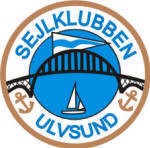 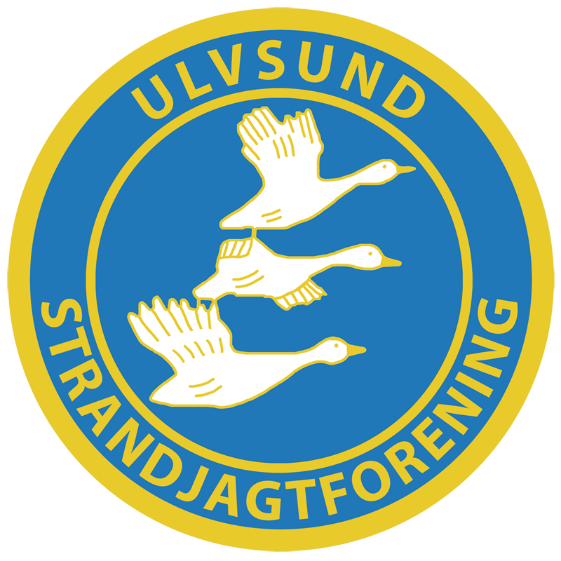 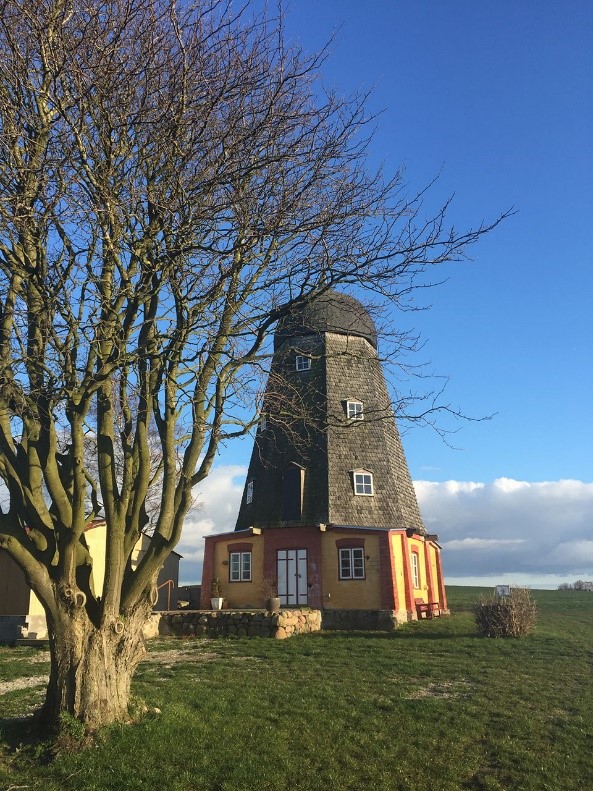 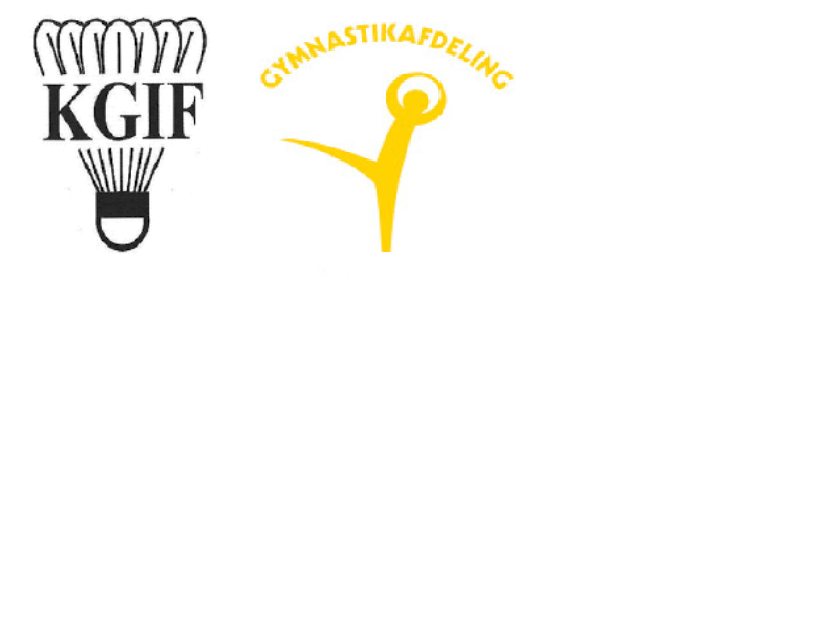 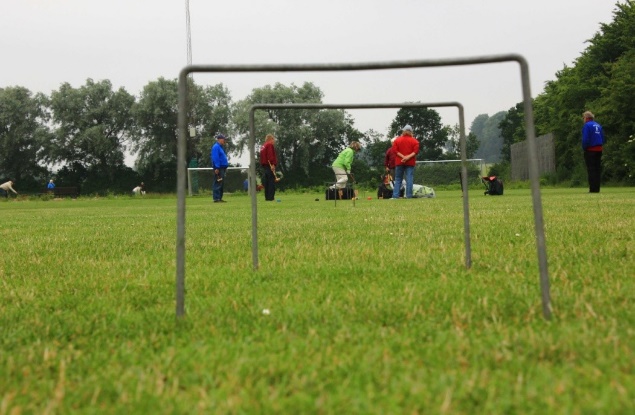 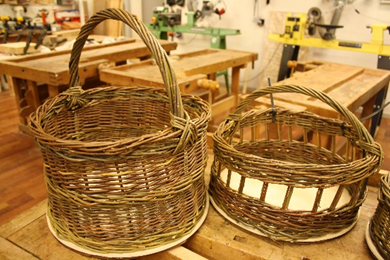 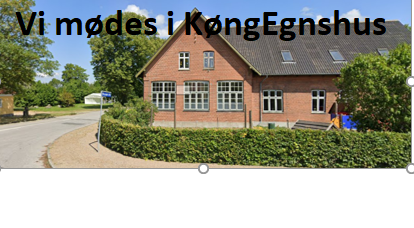 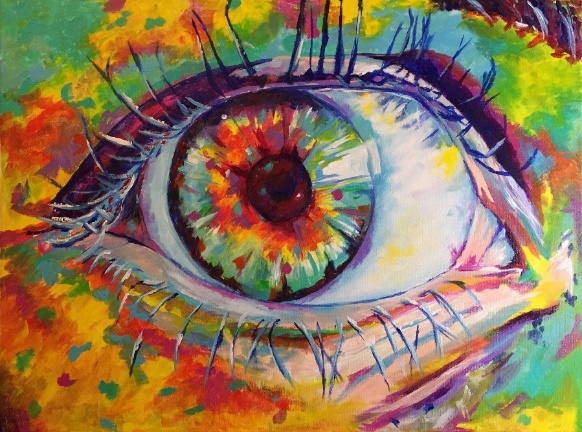 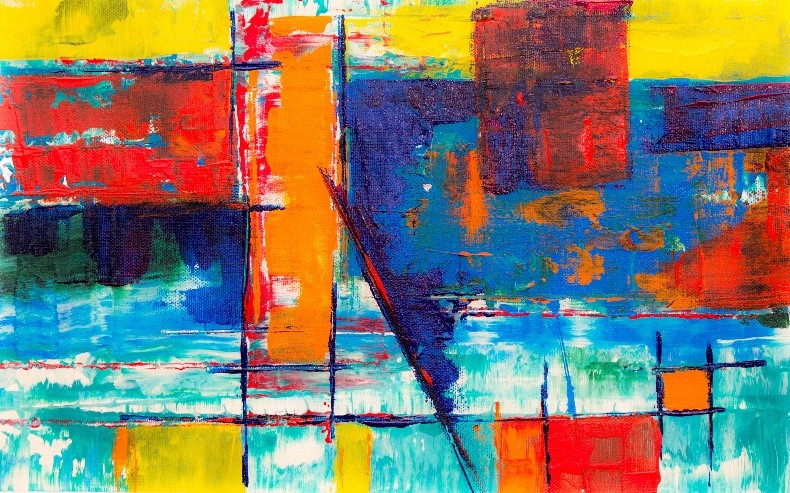 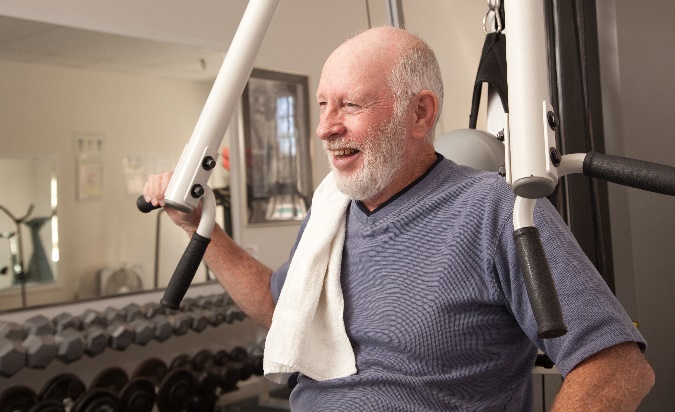 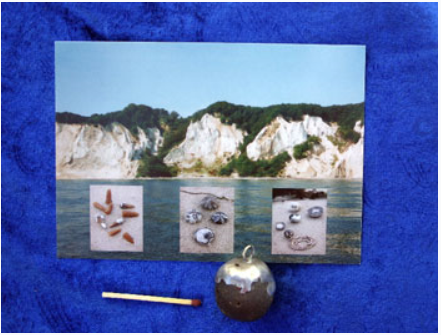 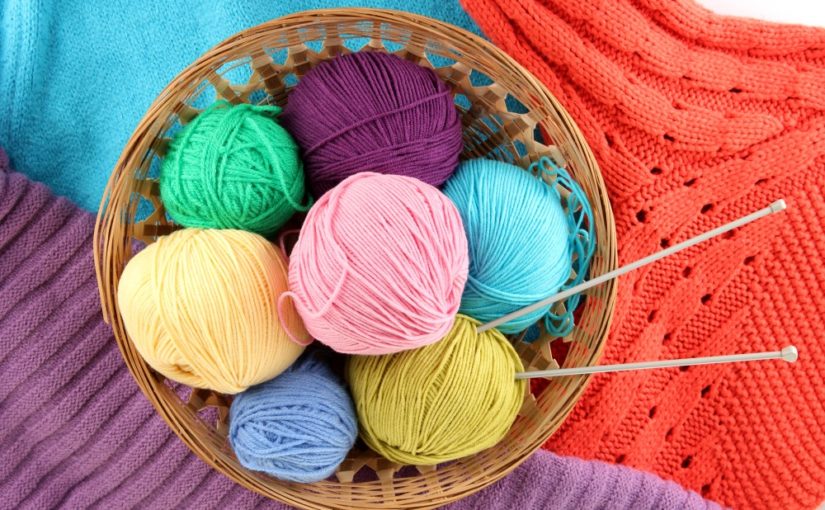 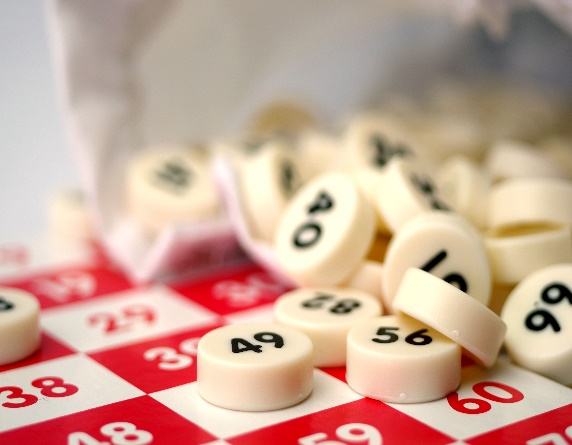 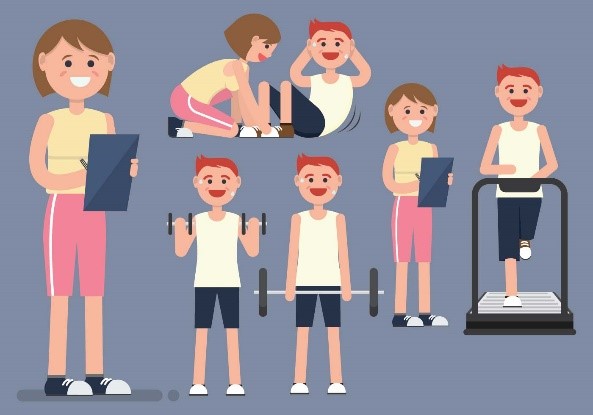 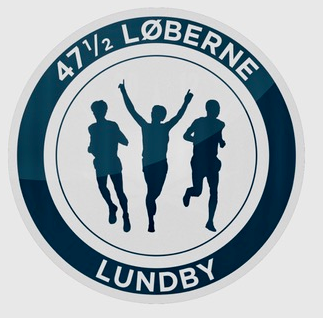 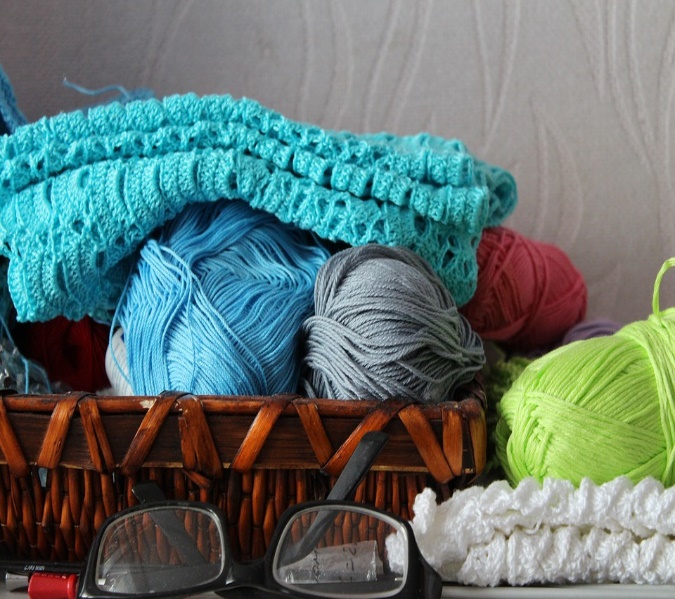 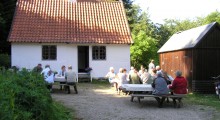 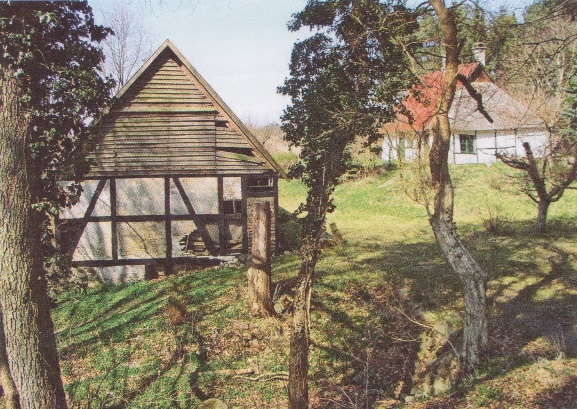 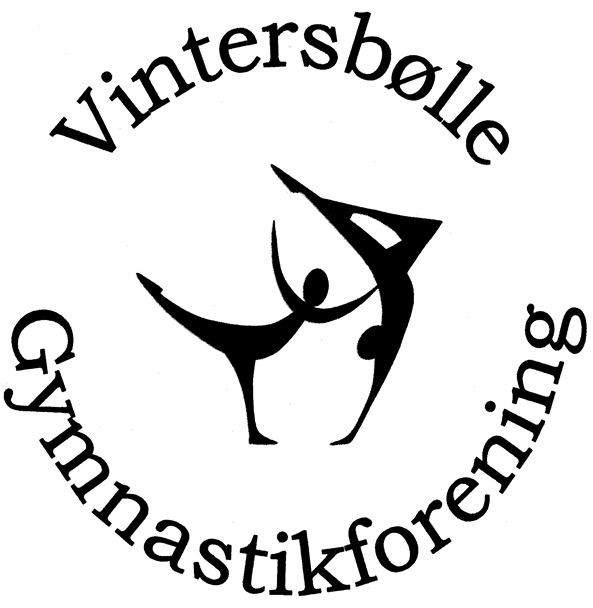 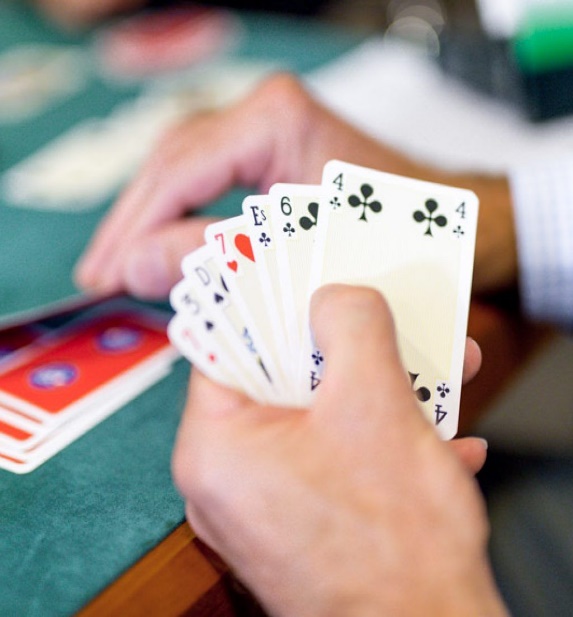 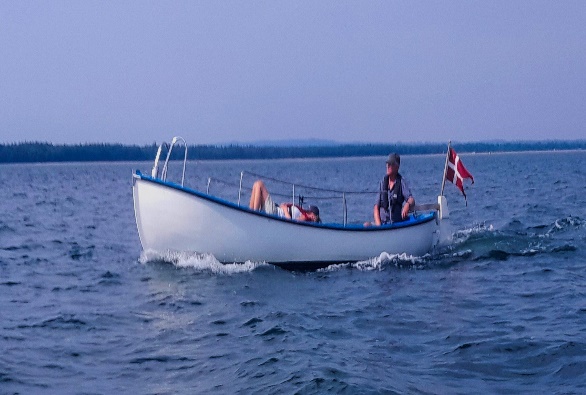 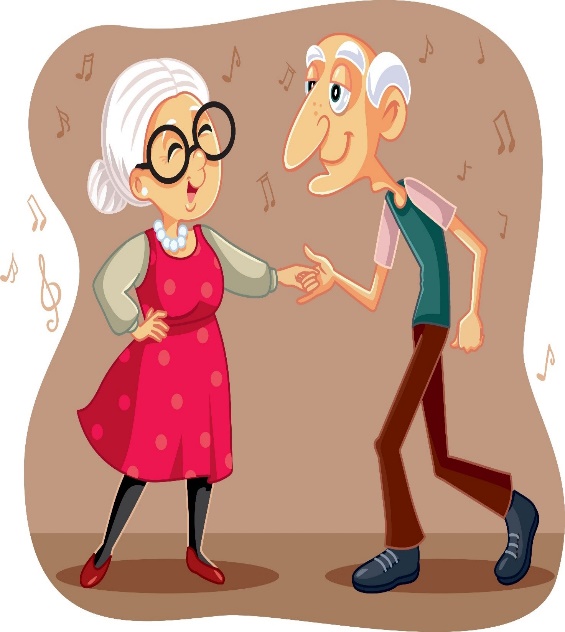 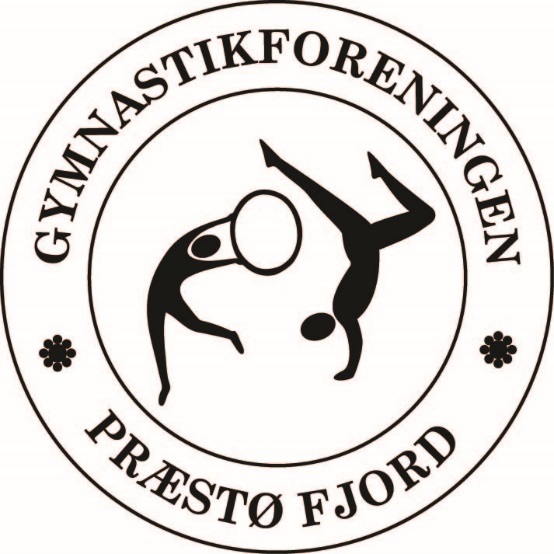 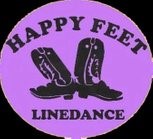 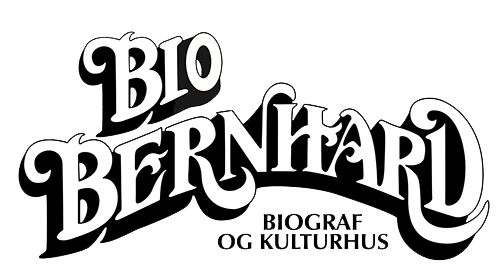 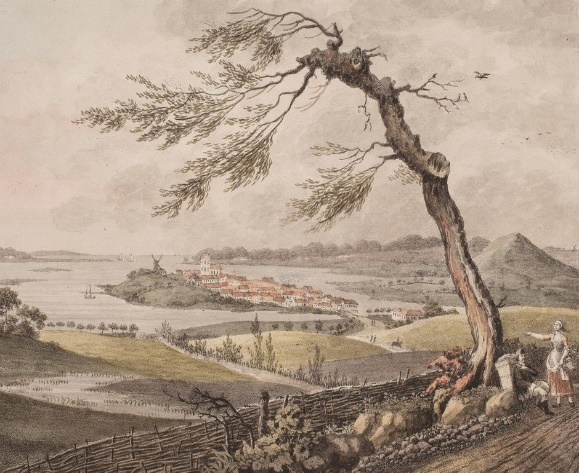 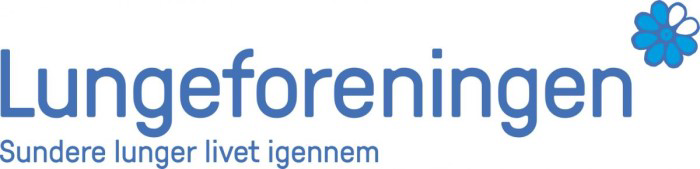 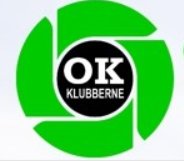 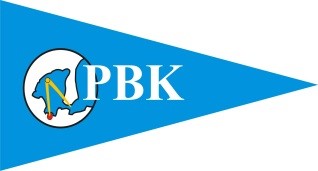 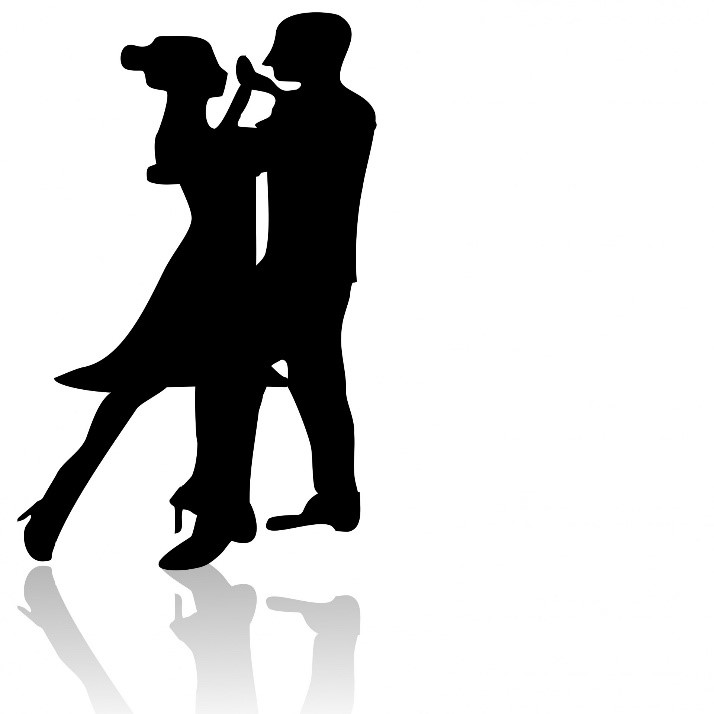 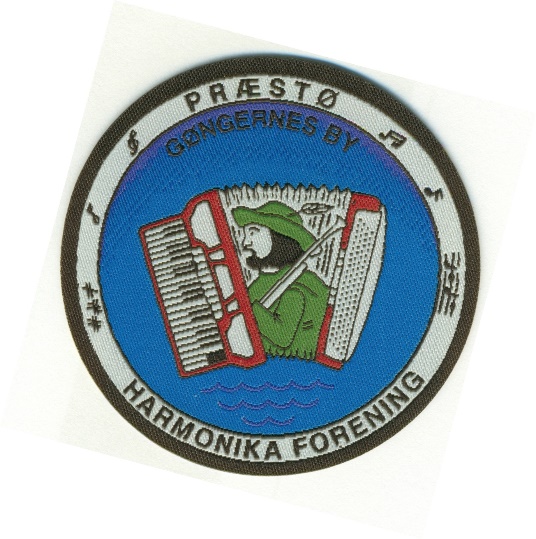 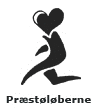 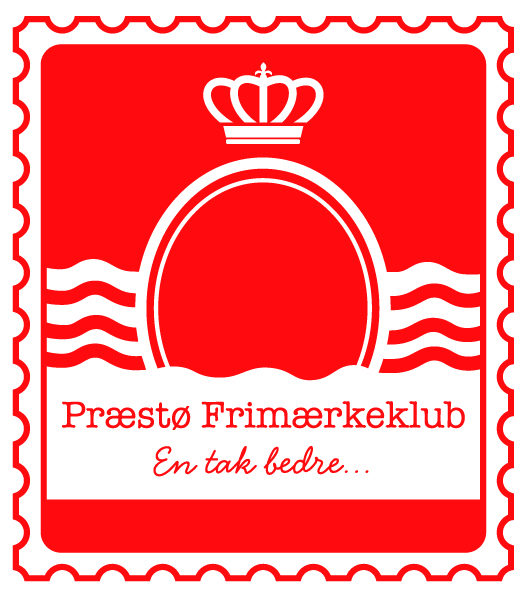 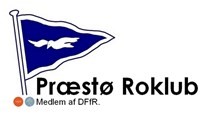 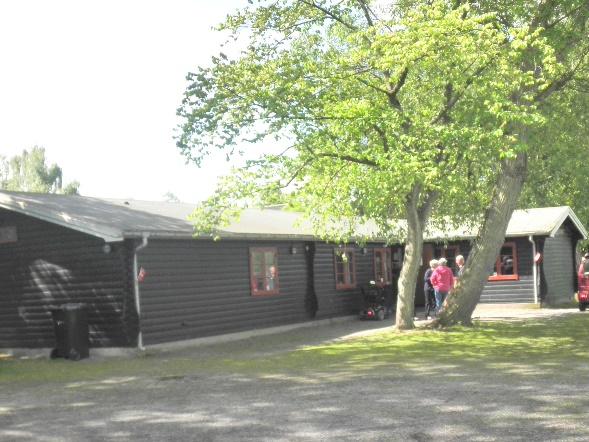 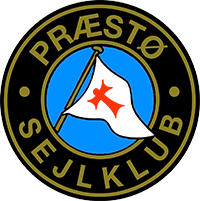 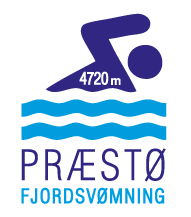 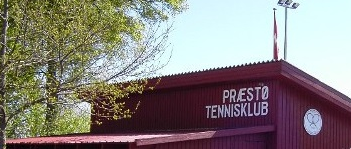 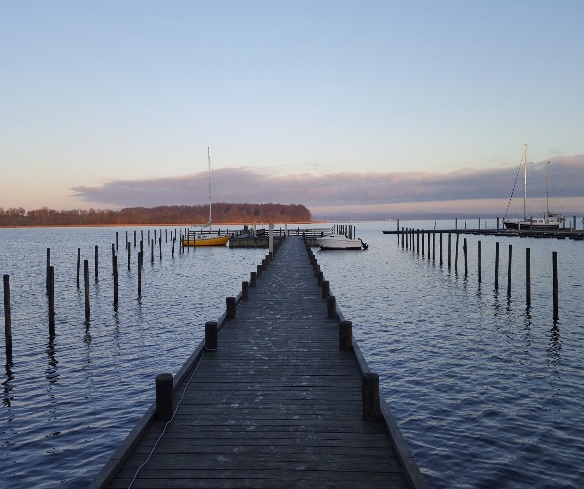 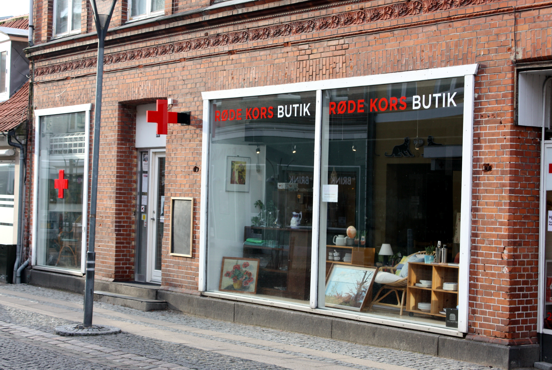 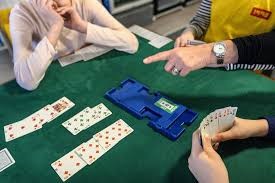 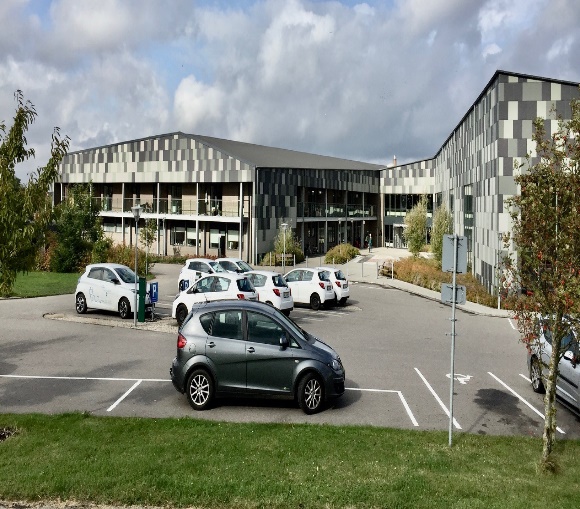 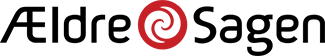 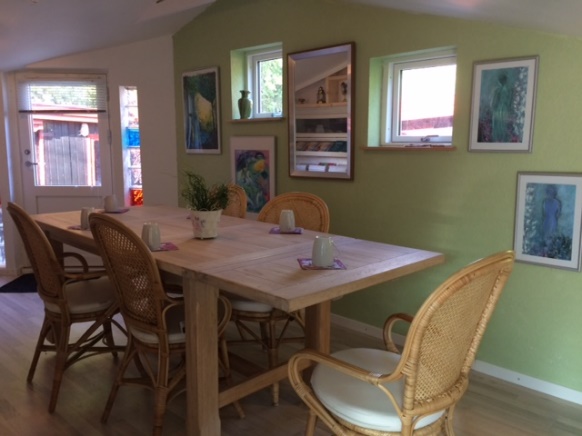 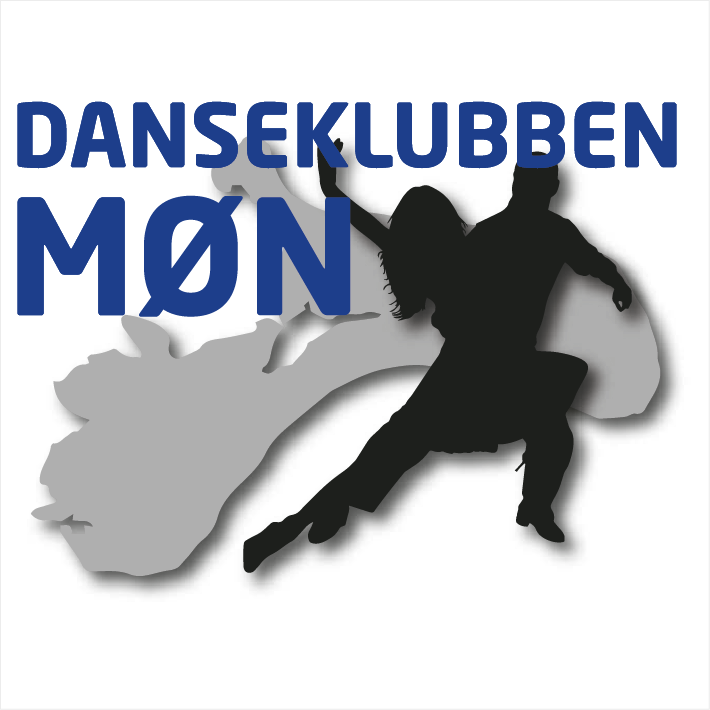 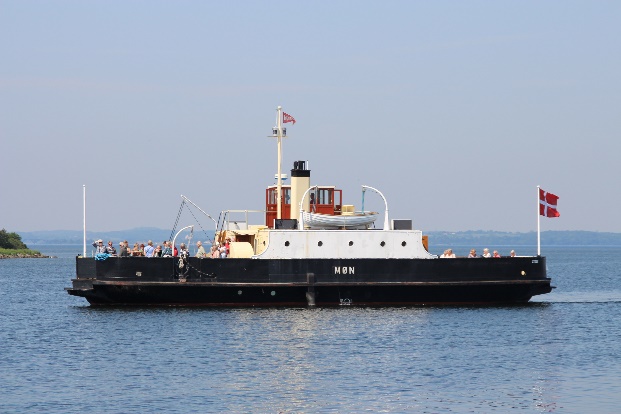 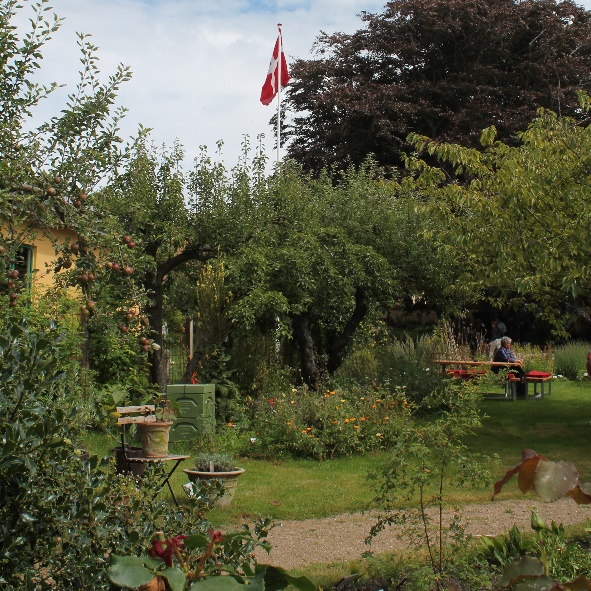 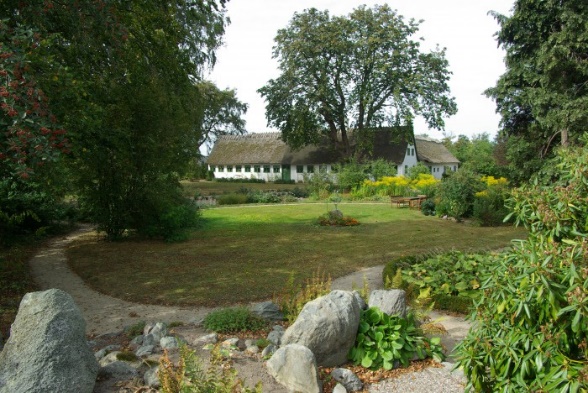 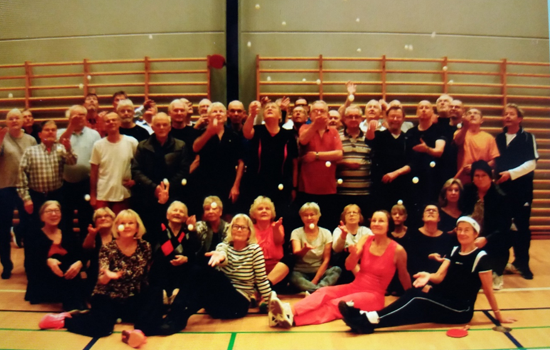 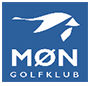 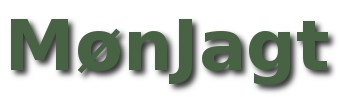 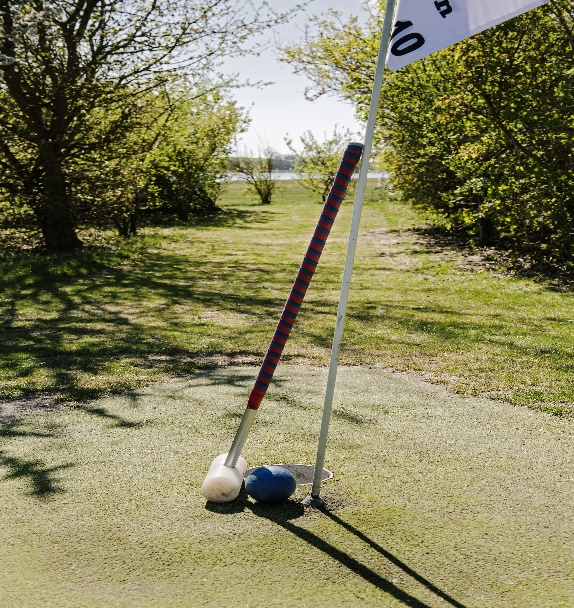 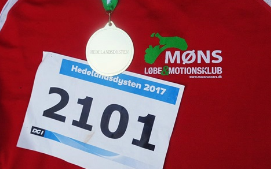 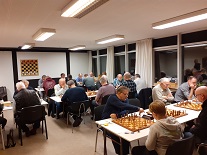 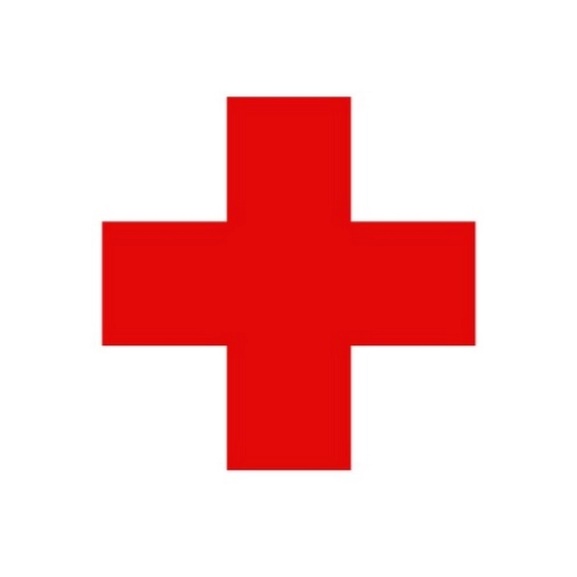 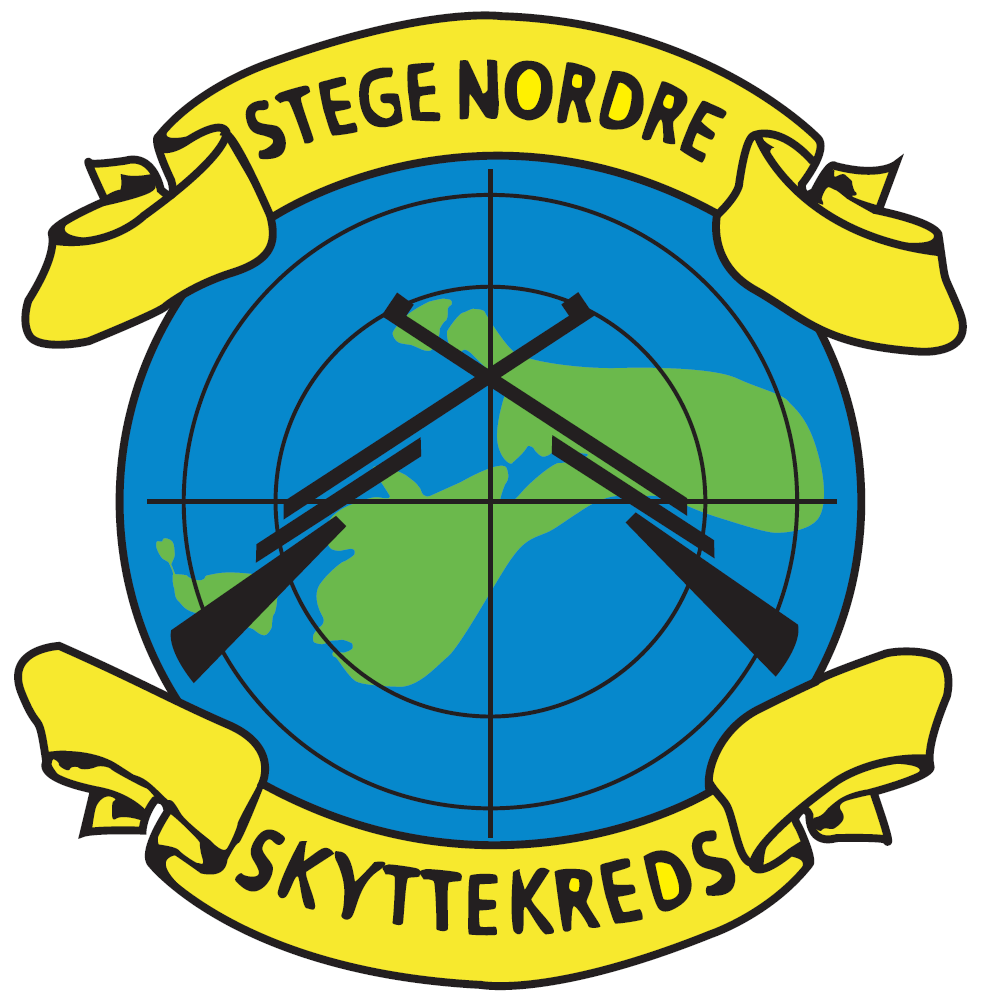 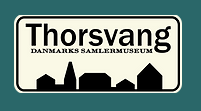 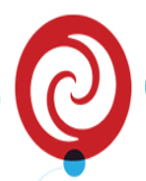 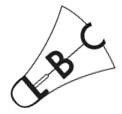 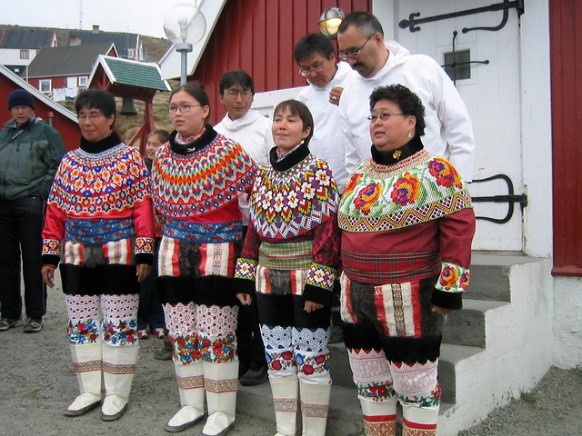 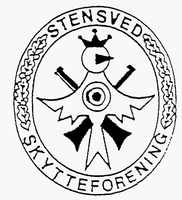 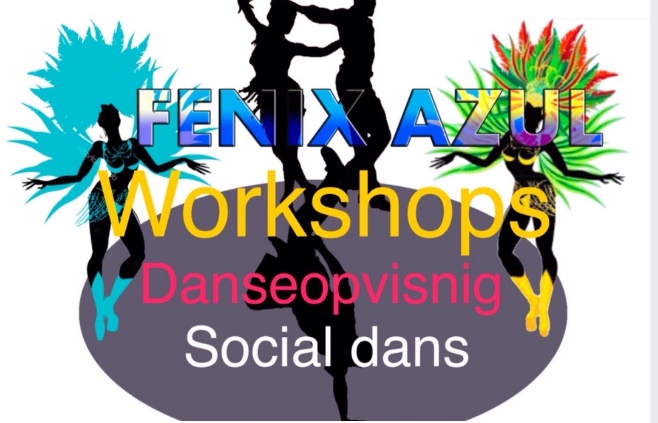 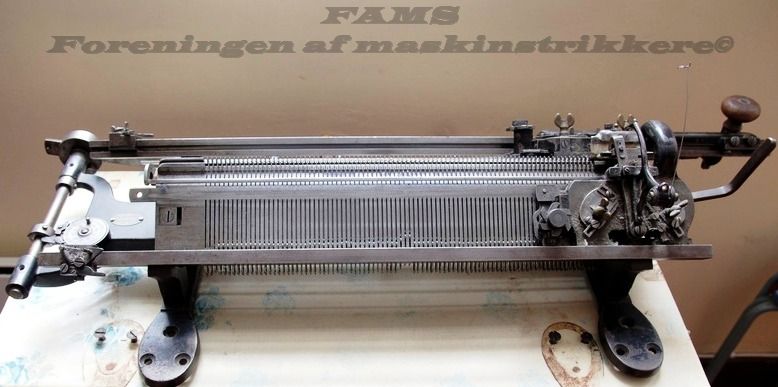 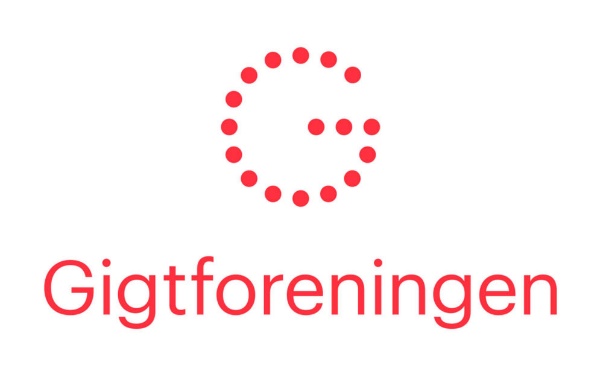 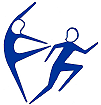 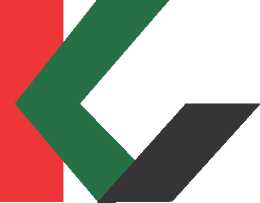 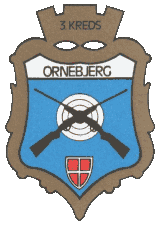 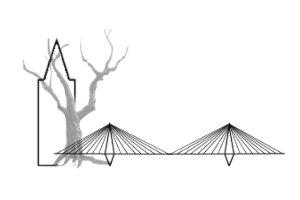 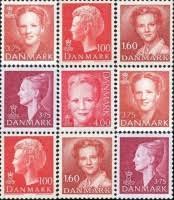 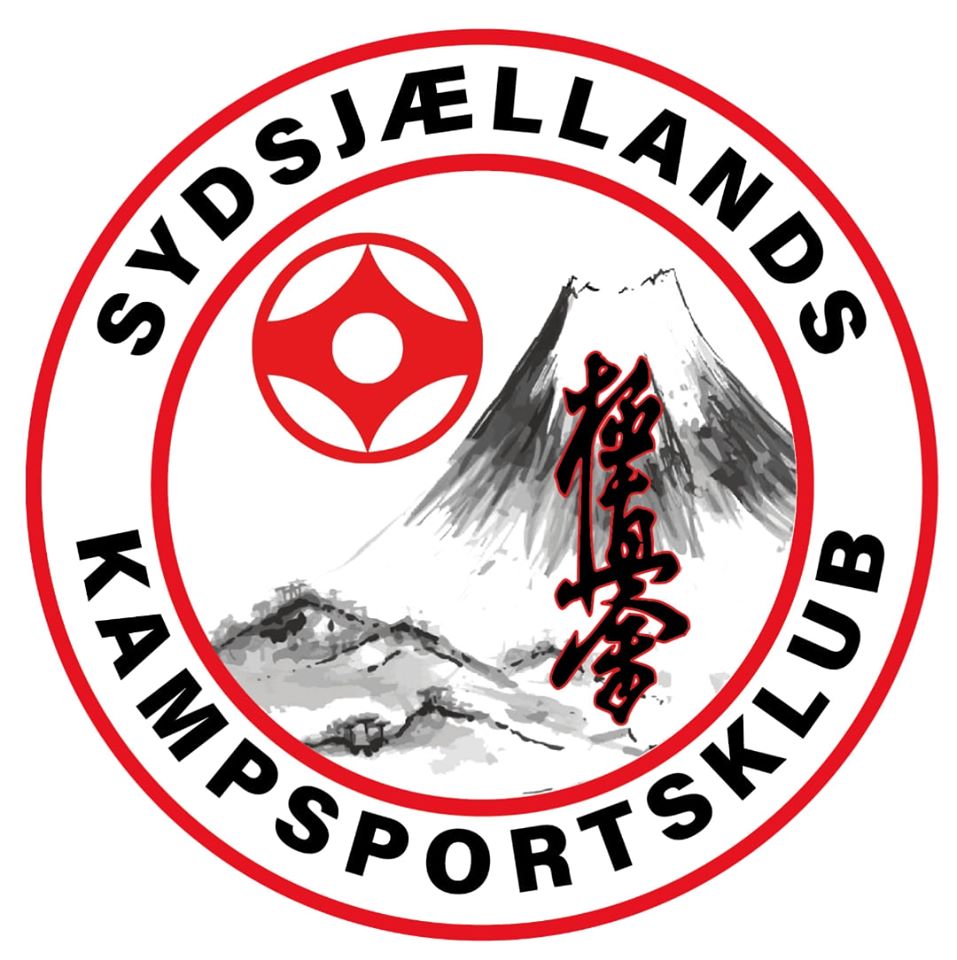 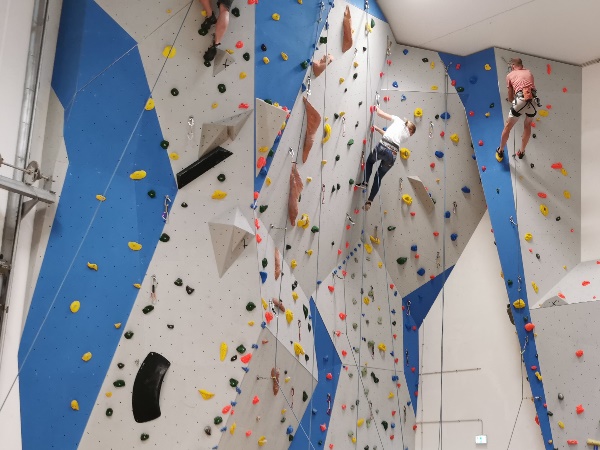 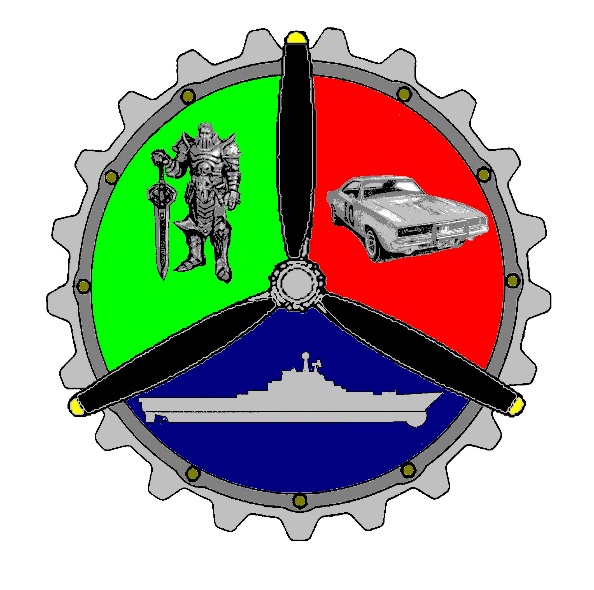 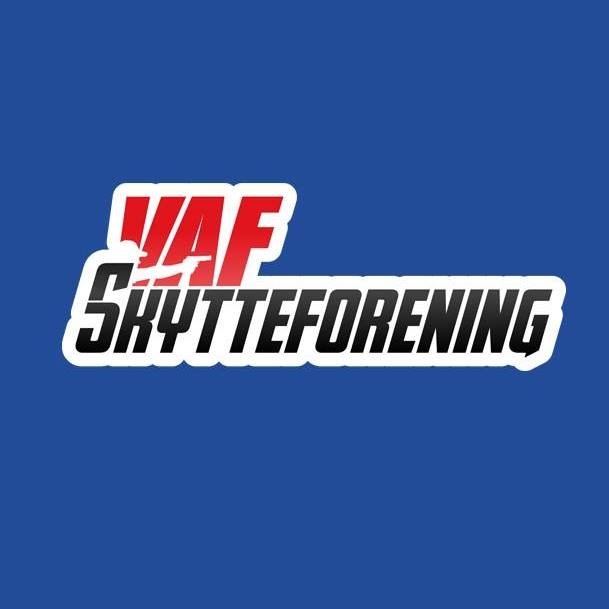 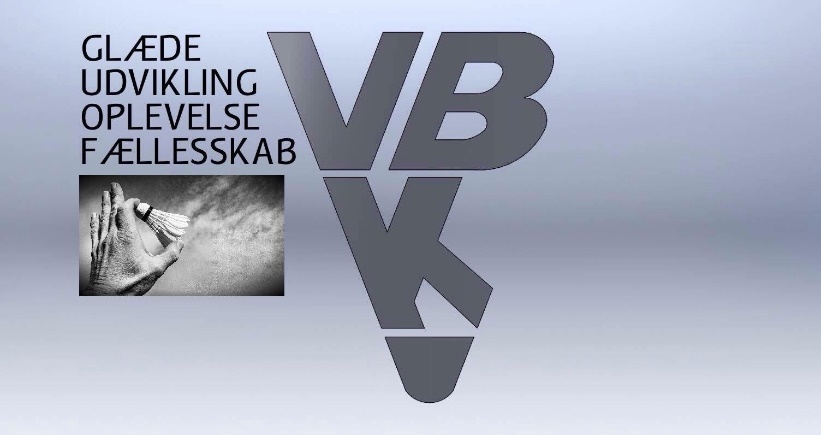 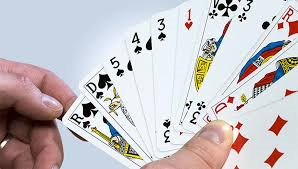 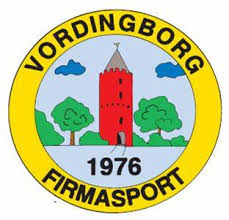 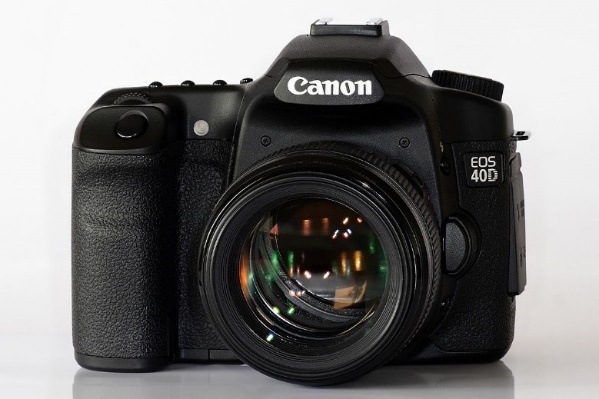 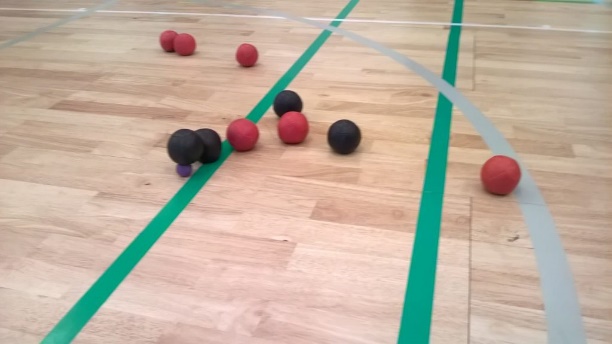 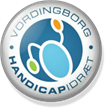 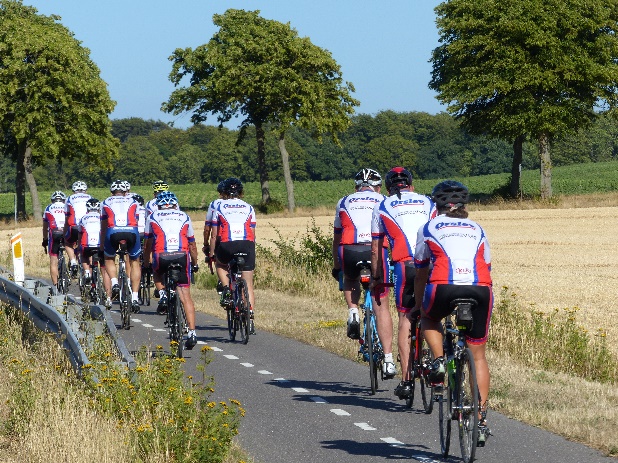 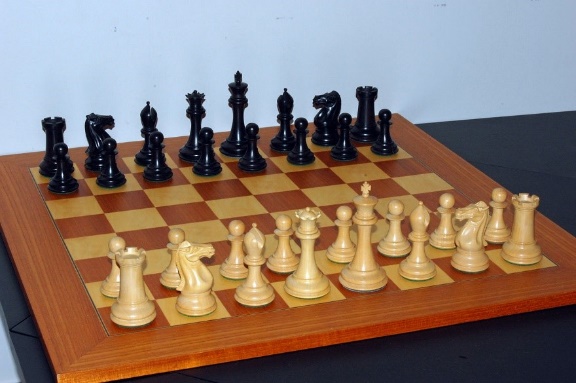 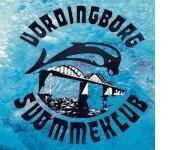 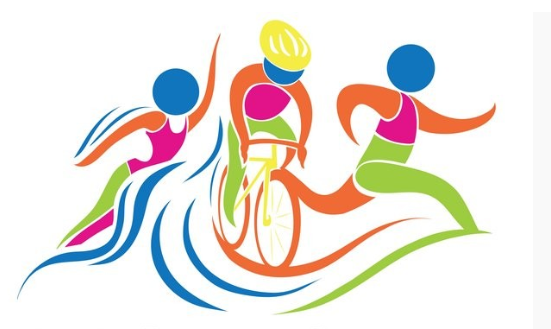 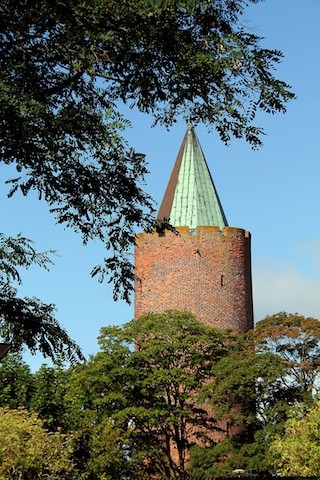 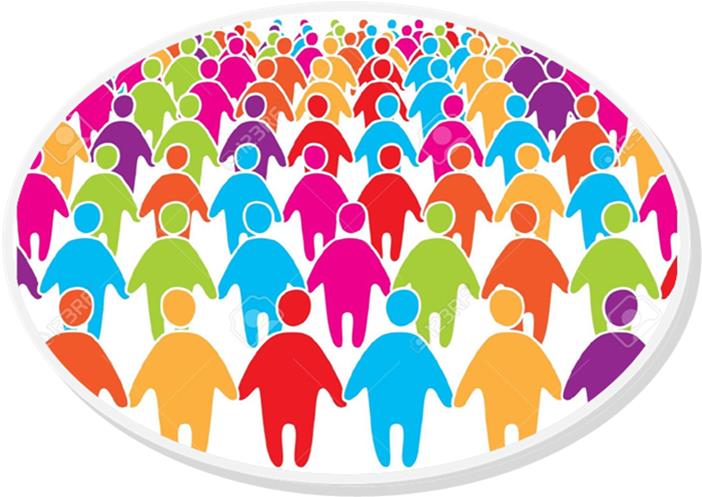 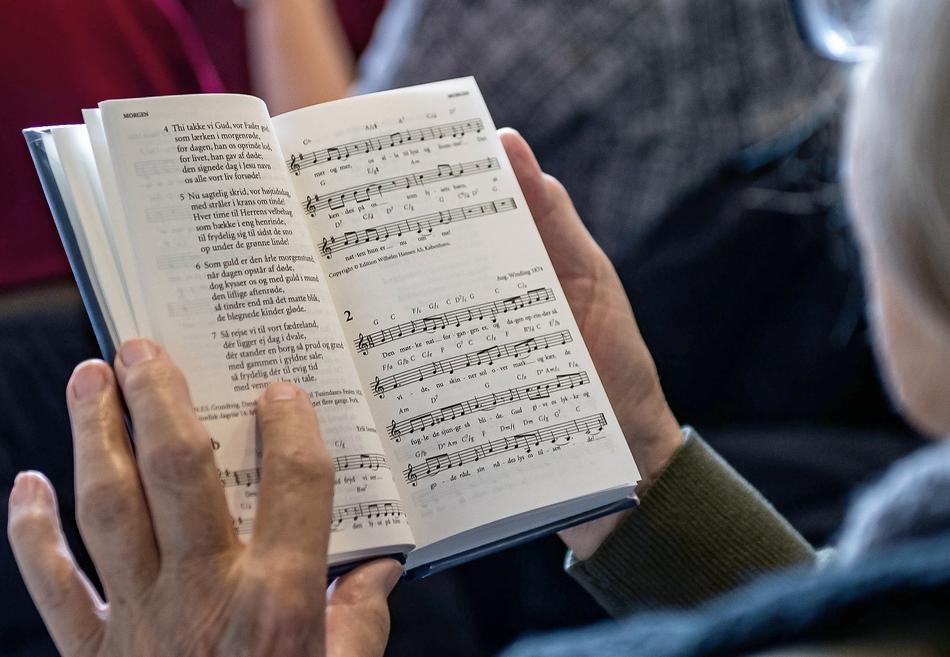 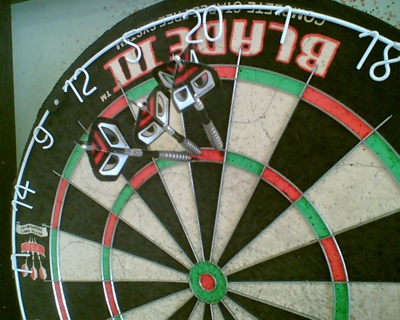 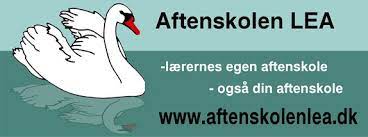 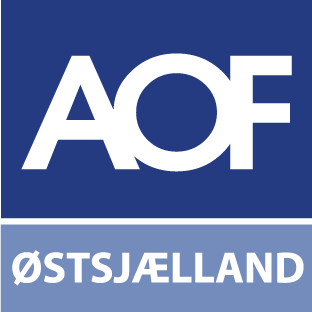 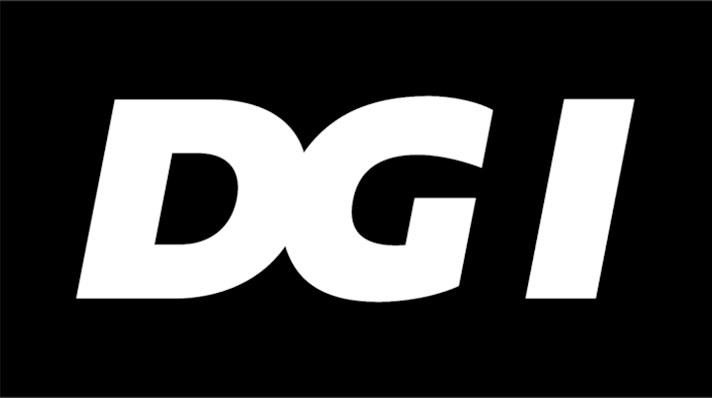 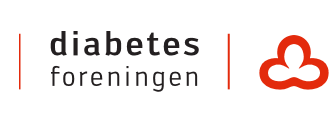 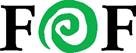 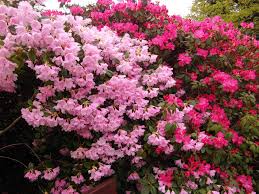 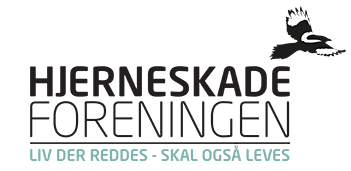 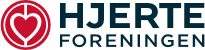 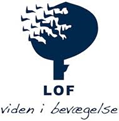 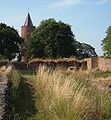 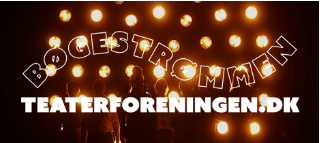 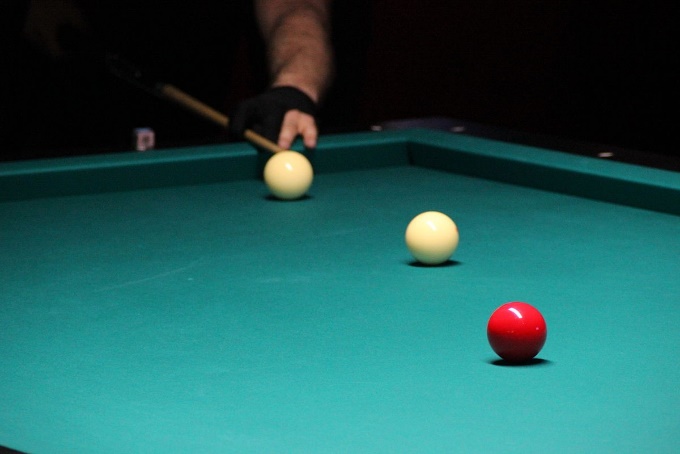 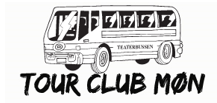 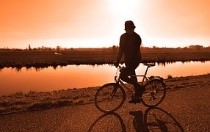 NøgleordSideAktiviteter63Arrangementer62, 120Badminton15, 24, 57, 79, 94, 96Banko27, 33, 104Billard99, 119Bordtennis69, 99Bowling99Bridge40, 61, 95Cafe´ / Netværk114Cykling48, 100, 103, 121Dans42, 44, 50, 65, 82Dart107Demenstræning85Discgolf14E-roning54Ekskursioner28Fest18Film45Fitness / Natur fitness7, 34Floorball96Fodbold16, 99Foredrag8, 18, 20, 37, 45, 46, 48, 84, 89, 108, 109, 111, 114, 115, 117Formidling67Fortælling64Foto26, 97Frimærker53, 89Fiskeri41Frivillighed27, 33, 38, 45, 55, 60, 62, 63,66, 75, 77, 84, 118Fællesskaber20Genbrug31, 60, 75Gymnastik39, 43, 85Gåtur20, 35, 73, 96, 110Handicap idræt99Have67, 113Hjælp og støtte63Historie8, 37, 38, 46, 67, 68, 88Hygge23, 27Håndarbejde29, 32, 36, 83Håndværk23, 38, 41, 68Jagt22, 71Kampsport90Klatring91Kor / Sang47, 80, 104, 106, 112, 116Kortspil5, 19, 20, 40, 48, 95, 105Kreativitet28, 32, 36, 109, 116Krocket25Krolf72Kultur37, 46, 78, 105Kun for mænd20,24Kunst28, 86Kurser8, 116Leg17Litteratur46Løb35, 52, 73, 103Madlavning20, 112Male29Miljø31Modelbygning92Motion6,7,15, 16, 21,25,30, 43, 44, 47, 48, 54,57,58,65,69,70,72,78,98,100,105,108,109, 100, 112,115,116Musik18, 45, 51, 112, 116, 120Møbelpolstring26Natur21, 22, 31, 70, 71Petanque14, 99Planter67Porcelænsmaling104Pulsen op39, 44, 79, 85, 94, 96, 115, 121Rejser48, 109, 117Roning54Rulleskøjte17Ryghold24Sejlads9, 21, 41, 49, 56, 66Skak74, 101Skrivning64Skydning12, 76, 81, 87, 93Slægtsforskning88Socialt samvær5,6,9,12,13,17,19,20,21,22,23,24,27,28,29,30,32,33,35,36,38,39, 41,43,44,49,53,54,55,56,58,59,60,61,63,64, 65,69,70, 72, 73,77,78,79,81,8384,85, 87, 89, 93, 94,96, 98, 99, 104,105, 106, 108,111,113,114,115,118,120, 121Spinning103Spis sammen105, 114Sprog105, 109, 116Stolemotion104Surfing11Svømning57, 99, 102, 103Teater13, 45, 118, 120Tennis58Træarbejde26, 29Udflugt37, 46, 48, 66, 114, 117, 120Udstilling18Undervisning28Vandgymnastik102, 112Vinterbadning10, 59Værksted31Yoga81, 110, 112